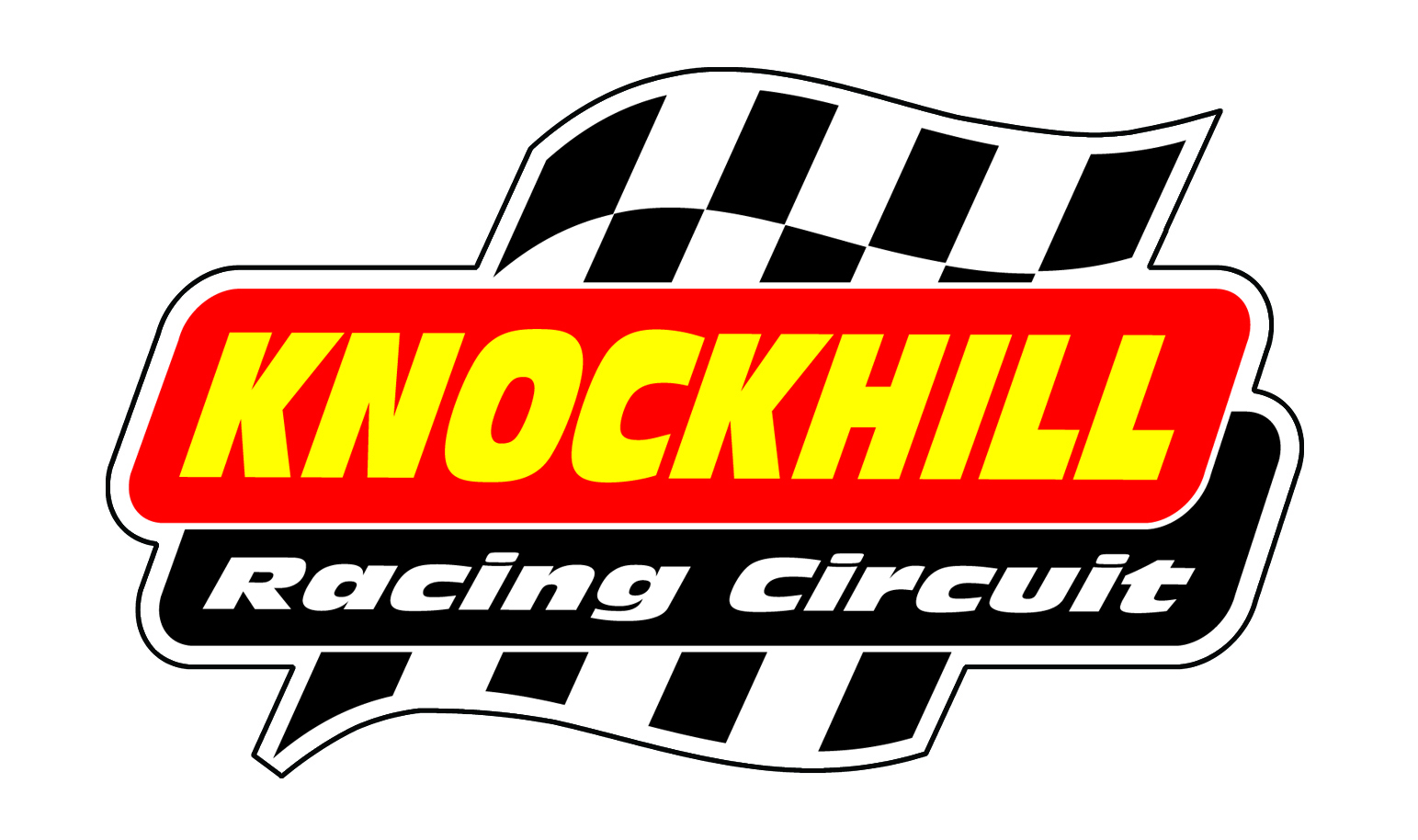 BIKE TESTINGFriday 1st August2pm-6pm£65 advance/£75 on the day14.00-14.15F125s/F400/Minitwin/Pre-Inj 600/Classic14.20-14.35Superstock 60014.40-14.55Superbikes/Clubman15.00-15.15F125s/F400/Minitwin/Pre-Inj 600/Classic15.20-15.35Superstock 60015.40-15.55Superbikes/Clubman16.00-16.15F125s/F400/Minitwin/Pre-Inj 600/Classic16.20-16.35Superstock 60016.40-16.55Superbikes/Clubman17.00-17.15F125s/F400/Minitwin/Pre-Inj 600/Classic17.20-17.35Superstock 60017.40-17.55Superbikes/Clubman